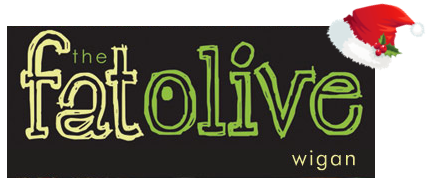 Christmas Lunch Menu 20213 courses - £16.95Available Sunday 12pm – 3pm (Last orders 3pm)StartersRoasted Tomato and Basil Soup, Fresh bread (V)Chicken Liver Pâté, Cranberry and Caramelised Onion Chutney, Toasted crostiniAtlantic Prawns, Marie Rose Cucumber and Gem Lettuce, Herb Croutons and ParmesanCreamy Garlic Mushrooms with Tarragon, roasted Garlic Croute and Herb Salad (V)Main CoursesRoast Turkey with Sage and Onion Stuffing, Rosemary Roast Potatoes, Bacon wrapped Chipolatas and Thyme JusChargrilled Pork Loin Steak, Garlic Mash, or Hand Cut Chips, Pepper SaucePan fried Cod, Spring Onion Crushed Potatoes, Tomato and Caper SauceMediterranean Vegetable Risotto, Confit Tomato, Rocket and Balsamic Glaze (V)DessertsWarm Christmas Pudding, Brandy sauceSticky Toffee Pudding, Caramel sauce, Vanilla Ice CreamWarm Chocolate Brownie, Pistachio Ice CreamMixed Berry Meringue, Vanilla Mascarpone